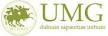 Università degli Studi  Magna Græcia di CatanzaroSEDI DIDATTICHE DELLE LEZIONI:. CAMPUS DI GERMANETO – AULA G6 – LIVELLO I . ISTITUTO EINAUDI . POLIGIOVINOGRUPPI:. A – L (STUDENTI CON COGNOMI DALLA LETTERA A, ALLA LETTERA L). M –Z  (STUDENTI CON COGNOMI  DALLA LETTERA M, ALLA LETTERA Z)Note: 	- lezione di pugilato strettamente obbligatorie, relative a  medicina sportiva applicata al pugilato (*)Calendario aggiornato all’21.5.2012CORSO DI LAUREA IN SCIENZE MOTORIEORARIO PROVVISORIO DELLE LEZIONI A.A. 2011/2012CORSO DI LAUREA IN SCIENZE MOTORIEORARIO PROVVISORIO DELLE LEZIONI A.A. 2011/2012CORSO DI LAUREA IN SCIENZE MOTORIEORARIO PROVVISORIO DELLE LEZIONI A.A. 2011/2012CORSO DI LAUREA IN SCIENZE MOTORIEORARIO PROVVISORIO DELLE LEZIONI A.A. 2011/2012CORSO DI LAUREA IN SCIENZE MOTORIEORARIO PROVVISORIO DELLE LEZIONI A.A. 2011/2012CORSO DI LAUREA IN SCIENZE MOTORIEORARIO PROVVISORIO DELLE LEZIONI A.A. 2011/2012CORSO DI LAUREA IN SCIENZE MOTORIEORARIO PROVVISORIO DELLE LEZIONI A.A. 2011/2012CORSO DI LAUREA IN SCIENZE MOTORIEORARIO PROVVISORIO DELLE LEZIONI A.A. 2011/2012III ANNO – II SEMESTRE- MAGGIO  2012III ANNO – II SEMESTRE- MAGGIO  2012GIORNOOraMateriaMateriaSedeAulaGruppoMARTEDI'1MERCOLEDI'29,00-13,00SPORT NATATORI - PRATICAPOLIGIOVINOPOLIGIOVINOB14,00-18,00METODI DI VALUTAZ. MOT. E ATT. DELLO SPORTCAMPUSCAMPUSG6GIOVEDI'39,00-13,00METODI DI VALUTAZ. MOT. E ATT. DELLO SPORTCAMPUSCAMPUSG614,00-18,00METODI DI VALUTAZ. MOT. E ATT. DELLO SPORTCAMPUSCAMPUSG6VENERDI'49,00-13,00SPORT NATATORI - PRATICAPOLIGIOVINOPOLIGIOVINOBLUNEDI'79,00-13,00SPORT NATATORI - PRATICAPOLIGIOVINOPOLIGIOVINOAMARTEDI'89,00-13,00C.I. MALATT. APP. LOCOMOTORE –Mal. App. loc.CAMPUSCAMPUSG614,30-16,30ARBITRI DI CALCIOCAMPUSCAMPUSG6MERCOLEDI'99,00-13,00SPORT NATATORI - PRATICAPOLIGIOVINOPOLIGIOVINOAGIOVEDI'109,00-13,00PUGILATOPOLIGIOVINOPOLIGIOVINO14,00-18,00C.I. MALATT. APP. LOCOMOTORE –Mal. App. loc.CAMPUSCAMPUSG6VENERDI'119,00-13,00C.I. MALATT. APP. LOCOMOTORE –Mal. App. loc.CAMPUSCAMPUSG6LUNEDI'149,00-13,00BASKET  ACQUATICOEINAUDIEINAUDI14,30-17,30PUGILATO         (medicina sportiva applicata al pugilato)EINAUDIEINAUDI*MARTEDI'159,00-13,00C.I. MALATT. APP. LOCOMOTORE –Mal. App. loc.CAMPUSCAMPUSG614,30-16,30ARBITRI DI CALCIOCAMPUSCAMPUSG6MERCOLEDI'169,00-13,00SPORT NATATORI - PRATICAPOLIGIOVINOPOLIGIOVINOBGIOVEDI'179,00-11,00C.I. MALATT. APP. LOCOMOTORE –Med. Fisica e Riabil.CAMPUSCAMPUSG611,00-13,00C.I. MALATT. APP. LOCOMOTORE –Mal. App. loc.CAMPUSCAMPUSG614,30-16,30ARBITRI DI CALCIOCAMPUSCAMPUSG6VENERDI'9,00-13,00SPORT NATATORI - PRATICAPOLIGIOVINOPOLIGIOVINOB1814,00-18,00C.I. MALATT. APP. LOCOMOTORE –Mal. App. loc.CAMPUSCAMPUSG6LUNEDI'219,00-13,00SPORT NATATORI - PRATICAPOLIGIOVINOPOLIGIOVINOA15,00-17,00PUGILATO        (SOSPESA)EINAUDIEINAUDIMARTEDI'229,00-11,00C.I. MALATT. APP. LOCOMOTORE –Mal. App. loc.CAMPUSCAMPUSG611,00-14,00C.I. MALATT. APP. LOCOMOTORE –Med. Fisica e Riabil.CAMPUSCAMPUSG614,30-16,30ARBITRI DI CALCIOCAMPUSCAMPUSG6MERCOLEDI'239,00-13,00SPORT NATATORI - PRATICAPOLIGIOVINOPOLIGIOVINOA14,00-18,00C.I. MALATT. APP. LOCOMOTORE –Med. Fisica e Riabil.CAMPUSCAMPUSG6GIOVEDI'249,00-13.00BASKET  ACQUATICO (suscettibile a variazioni)PISCINAPISCINA14,00-18,00C.I. MALATT. APP. LOCOMOTORE –Mal. App. loc.CAMPUSCAMPUSG6VENERDI'259,00-13,00SPORT NATATORI - PRATICAPOLIGIOVINOPOLIGIOVINOBLUNEDI'289,00-13,00SPORT NATATORI - PRATICAPOLIGIOVINOPOLIGIOVINOAMARTEDI'299,00-13,00C.I. MALATT. APP. LOCOMOTORE –Med. Fisica e Riabil.CAMPUSCAMPUSG614,30-16,30ARBITRI DI CALCIOCAMPUSCAMPUSG6MERCOLEDI'309,00-13,00SPORT NATATORI - PRATICAPOLIGIOVINOPOLIGIOVINOB14,00-18,00C.I. MALATT. APP. LOCOMOTORE –Med. Fisica e Riabil.CAMPUSCAMPUSG6GIOVEDI'319,00-13.00BASKET  ACQUATICO EINAUDIEINAUDIA10,00-13,00TAEKWONDOPOLIGIOVINOPOLIGIOVINOIII ANNO – II SEMESTRE-GIUGNO  2012III ANNO – II SEMESTRE-GIUGNO  2012VENERDI'VENERDI'19,00-13,00 9,00-13,00 SPORT NATATORI - PRATICA SPORT NATATORI - PRATICA POLIGIOVINO POLIGIOVINO BBBLUNEDI'LUNEDI'410,00,14,0010,00,14,00C.I. MALATT. APP. LOCOMOTORE –Med. Fisica e RiabilC.I. MALATT. APP. LOCOMOTORE –Med. Fisica e RiabilEINAUDIEINAUDIMARTEDI'MARTEDI'59,00-13,009,00-13,00C.I. MALATT. APP. LOCOMOTORE –Mal. App. loc.C.I. MALATT. APP. LOCOMOTORE –Mal. App. loc.CAMPUSCAMPUSG6G614,30-16,3014,30-16,30ARBITRI DI CALCIOARBITRI DI CALCIOCAMPUSCAMPUSG6G6MERCOLEDI'MERCOLEDI'69,00-13,009,00-13,00SPORT NATATORI - PRATICASPORT NATATORI - PRATICAPOLIGIOVINOPOLIGIOVINOAAA14,00-18,0014,00-18,00C.I. MALATT. APP. LOCOMOTORE –Med. Fisica e Riabil.C.I. MALATT. APP. LOCOMOTORE –Med. Fisica e Riabil.CAMPUSCAMPUSG6G6GIOVEDI'GIOVEDI'79,00-13,009,00-13,00PUGILATOPUGILATOPOLIGIOVINOPOLIGIOVINO14,30-16,3014,30-16,30ARBITRI DI CALCIOARBITRI DI CALCIOCAMPUSCAMPUSG6G6VENERDI'VENERDI'89,00-13,009,00-13,00C.I. MALATT. APP. LOCOMOTORE –Mal. App. loc.C.I. MALATT. APP. LOCOMOTORE –Mal. App. loc.CAMPUSCAMPUSG6G615,30-17,3015,30-17,30PUGILATOPUGILATOCAMPUSCAMPUSG6G6LUNEDI'LUNEDI'119,00-13,009,00-13,00PUGILATOPUGILATOPOLIGIOVINOPOLIGIOVINO14,00,19,0014,00,19,00PUGILATOPUGILATOCAMPUSCAMPUSG6G6MARTEDI'MARTEDI'129,00-13,009,00-13,00PUGILATOPUGILATOPOLIGIOVINOPOLIGIOVINOMERCOLEDI'MERCOLEDI'139,00-13,009,00-13,00C.I. MALATT. APP. LOCOMOTORE –Mal. App. loc.C.I. MALATT. APP. LOCOMOTORE –Mal. App. loc.CAMPUSCAMPUSG6G6GIOVEDI'GIOVEDI'1410,00-13,0010,00-13,00TAEKWONDOTAEKWONDOPOLIGIOVINOPOLIGIOVINOVENERDI'VENERDI'1510,00-14,0010,00-14,00C.I. MALATT. APP. LOCOMOTORE – Med. Fisica e Riabil.C.I. MALATT. APP. LOCOMOTORE – Med. Fisica e Riabil.CAMPUSCAMPUSG6G6